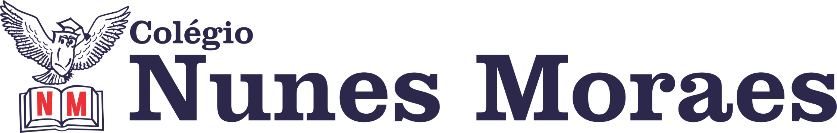 “Bom dia! Quê esta quarta-feira seja ótima e repleta de sensações positivas.”Boa quarta-feira!1ª aula: 7:20h às 8:15h – PORTUGUÊS – PROFESSORA: MONNALYSAO link será disponibilizado no grupo de whatsApp dos alunos.1º passo: explicação e resolução páginas 60 a 64. (Apostila SAS) Os slides desta aula serão colocados no grupo durante a aula.LINK EXTRA PARA ASSISTIR CASO A AULA AO VIVO APRESENTE PROBLEMAS: https://www.youtube.com/watch?v=GLitBplft0kFaça foto das atividades que você realizou e envie para coordenação Islene (9.9150-3684)2ª aula: 8:15h às 9:10h – HISTÓRIA – PROFESSORA:  ANDREÂNGELA COSTAO link será disponibilizado no grupo de whatsApp dos alunos.1º passo: Assista à aula pelo Google Meet.Obs: o aluno que não conseguir acessar a videoconferência na plataforma Google Meet, deve fazer o seguinte:Acesse ao vídeo presente no link: https://youtu.be/CMPn6WLlojQ?list=PLnGI1S4A8rtwb0MHMnPRWV_AEIJQi_Ua2º passo: correção da atividade que você realizou no contraturno escolar. Livro SUP. página 78 (questão 1) e página (questão 2).3º passo: Organize seu material para acompanhar a explicação: livro SAS 1, página 44.4º passo: Aplicação e correção de exercícios: Livro SAS página 47 (questão 1) e (questão 2).Obs: os alunos que não conseguiram acessar a aula no Google Meet, conferir suas respostas para essas questões no gabarito da plataforma SAS.5º passo: Envie foto da atividade realizada para COORDENAÇÃO . Escreva a matéria, seu nome e seu número em cada página.6º passo: Resolva a atividade no contraturno escolar. Livro SUP. página 80 (questão 6) e (questão 7).Faça foto das atividades que você realizou e envie para coordenação Islene (9.9150-3684)

Intervalo: 9:10h às 9:30h3ª aula: 9:30h às 10:25 h – PORTUGUÊS – PROFESSORA: MONNALYSA  O link será disponibilizado no grupo de whatsApp dos alunos.1º passo: explicação e resolução páginas 65 a 67. (Apostila SAS) Casa: Suplementar página 17 (questões 1 a 4).Os slides desta aula serão colocados no grupo durante a aula.LINK EXTRA PARA ASSISTIR CASO A AULA AO VIVO APRESENTE PROBLEMAS: https://www.youtube.com/watch?v=y-LlGqw2BxIFaça foto das atividades que você realizou e envie para coordenação Islene (9.9150-3684)4ª aula: 10:25h às 11:20h –GEOGRAFIA- PROFESSOR- ALISON ALMEIDAO link será disponibilizado no grupo de whatsApp dos alunos.1º Passo: Para acessar essa aula acesse ao link do Google Meet.2º Passo: Acompanhe a correção da atividade de casa. (SAS 1) Página: 33 Questão: 09, 10 e 113º Passo: Abra o livro na Página: 35 a 37 para acompanhar aula.4º Passo: Faça a primeira atividade da aula de hoje seguindo orientação do seu professor 1ª Atividades: (SAS) Página: 36 (Construindo Juntos) Questão: 01 2ª Atividades: (SAS) Página: 37 (Agora é com você) Questão: 01 e 02ATENÇÃO!!!Caso não consiga acessar a vídeo chamada pelo Google Meet comunique a coordenação e assista a vídeo aula disponível no link abaixo:https://www.youtube.com/watch?v=nh3Z5rEBgvgFaça foto das atividades que você realizou e envie para coordenação Islene (9.9150-3684)PARABÉNS POR SUA DEDICAÇÃO!